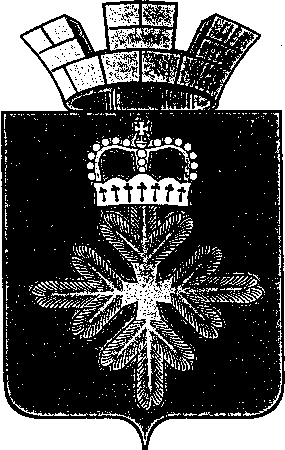 ПОСТАНОВЛЕНИЕАДМИНИСТРАЦИИ ГОРОДСКОГО ОКРУГА ПЕЛЫМот 02.11.2018 № 364п. ПелымОб утверждении основных направлений бюджетной и налоговой политики городского округа Пелым на 2019 год и плановый период 2020 -2021 годы В соответствии со статьей 172 Бюджетного кодекса Российской Федерации, статьей 8 Положения о бюджетном процессе в городском округе Пелым, утвержденного решением Думы городского округа Пелым от 19.06.2012 № 27/3, руководствуясь статьей 31 Устава городского округа Пелым, постановлением администрации городского округа Пелым от 02.07.2018 №225 «О порядке и сроках составления проекта бюджета городского округа Пелым на 2019 год», администрация городского округа ПелымПОСТАНОВЛЯЕТ:1. Утвердить основные направления бюджетной и налоговой политики городского округа Пелым на 2019 год и плановый период 2020-2021 годы (прилагается).2. Финансовому отделу администрации городского округа Пелым (Е.А. Смертина) учесть основные направления бюджетной и налоговой политики городского округа Пелым на 2019 год и плановый период 2020 -2021 годы при разработке проекта бюджета городского округа на 2019 год и плановый период 2020 и 2021 годов.3. Настоящее постановление опубликовать в информационной газете «Пелымский вестник» и разместить на официальном сайте городского округа Пелым в информационно-телекоммуникационной сети «Интернет».4. Контроль исполнения настоящего постановления возложить на заместителя главы администрации городского округа Пелым Е.А. Смертину.Глава городского округа Пелым                                                              Ш.Т. АлиевОсновные направления бюджетной и налоговой политики городского округа Пелым на 2019 год и на плановый период 2020 и 2021 годовОсновные направления бюджетной и налоговой политики городского округа Пелым на 2019 год и на плановый период 2020 и 2021 годов разработаны в соответствии с бюджетным законодательством Российской Федерации, а также с учетом реализации бюджетной и налоговой политики на 2018 год.При подготовке Основных направлений бюджетной и налоговой политики городского округа Пелым  на 2019 год и на плановый период 2020 и 2021 годов были учтены положения Послания Президента Российской Федерации Федеральному Собранию Российской Федерации от 1 марта 2018 года, Указа Президента Российской Федерации от 7 мая 2018 года № 204 «О национальных целях и стратегических задачах развития Российской Федерации на период до 2024 года», проекта Стратегии социально-экономического развития городского округа Пелым  на период до 2030года.Бюджетная и налоговая политика городского округа Пелым на среднесрочную перспективу обеспечивает преемственность целей и задач предыдущего планового периода и ориентирована, в первую очередь, на достижение стратегической цели - повышение качества жизни населения городского округа Пелым за счет создания условий для обеспечения граждан доступными и качественными муниципальными услугами и обеспечения социальной защищенности.Целью Основных направлений бюджетной и налоговой политики является определение условий, используемых при составлении проекта бюджета городского округа Пелым на 2019 год и на плановый период 2020 и 2021 годов, подходов к его формированию, основных характеристик и прогнозируемых параметров до 2021 года, а также обеспечение прозрачности и открытости бюджетного планирования.Главными рисками, которые могут возникнуть в ходе реализации бюджетной и налоговой политики городского округа Пелым являются:- изменения норм федерального и областного законодательства, влекущие за собой снижение доходов бюджета городского округа Пелым и (или) увеличение расходов бюджета городского округа Пелым; - ухудшение общеэкономической ситуации в Свердловской области и городском округе Пелым, приводящее к уменьшению поступлений налоговых и неналоговых доходов бюджета городского округа Пелым.При наступлении указанных рисков могут потребоваться дополнительные меры по минимизации их негативных последствий.1. Основные задачи бюджетной и налоговой политики на 2019 год и на плановый период 2020 и 2021 годовИсходя из текущей экономической ситуации и задач, поставленных Президентом Российской Федерации, Правительством Российской Федерации и Правительством Свердловской области, бюджетная и налоговая политика на 2019 год и на плановый период 2020 и 2021 годов будет направлена на:- обеспечение сбалансированности и долгосрочной устойчивости бюджета городского округа Пелым;- безусловное исполнение действующих расходных обязательств, недопущение принятия новых расходных обязательств, не обеспеченных доходными источниками;- повышение качества бюджетного планирования путем последовательного перехода на долгосрочное планирование;- обеспечение потребности граждан в муниципальных услугах, повышение их доступности и качества;- оптимизацию бюджетных расходов за счет повышения их эффективности в результате перераспределения средств на самые важные направления, снижения неэффективных затрат, применения системы нормирования закупок;- достижение национальных целей, определенных в Указе Президента Российской Федерации от 07 мая 2018 года, в результате реализации в городском округе Пелым национальных проектов (программ);- адресное решение социальных проблем;- повышение качества финансового контроля в управлении бюджетным процессом, в том числе внутреннего финансового контроля и внутреннего финансового аудита;- реализацию принципов открытости и прозрачности управления муниципальными финансами;- проведение взвешенной долговой политики;- совершенствование и дальнейшее развитие программно-целевых инструментов бюджетного планирования, внедрение механизмов проектного управления;- повышение качества и доступности информации о бюджете для граждан; - поддержку и стимулирование предпринимательской и инвестиционной активности хозяйствующих субъектов, ведущих экономическую деятельность на территории городского округа в целях получения необходимого объема доходов в бюджет городского округа Пелым.2. Бюджетная и налоговая политика в области доходов Бюджетная и налоговая политика городского округа Пелым  на 2019 год и на плановый период 2020 и 2021 годов в области доходов будет выстраиваться с учетом реализации изменений федерального законодательства, законодательства Свердловской области, муниципальных правовых актов городского округа Пелым.Бюджетная и налоговая политика городского округа Пелым будет направлена на обеспечение поступления доходов в бюджет городского округа Пелым в запланированных объемах за счет:- обеспечения качественного администрирования доходов участниками бюджетного процесса;- активизации работы в части актуализации базы данных, необходимой для начисления имущественных налогов, и расширения налогооблагаемой базы по ним;- проведения экономического анализа финансово-хозяйственной деятельности муниципальных предприятий и реализации мероприятий по повышению эффективности их работы;- повышения эффективности управления муниципальной собственностью;- сохранения и развития налогового потенциала на территории городского округа;- мобилизации доходов бюджета городского округа Пелым за счет эффективного администрирования местных налогов и минимизации задолженности по налогам, поступающим в бюджет городского округа Пелым;- осуществления бюджетной и налоговой политики с учетом оптимизации налоговых льгот по местным налогам на основе проведения оценки эффективности их предоставления.В среднесрочном периоде будет продолжена работа по совершенствованию муниципальных правовых актов о налогах, принятых органами местного самоуправления, с учетом изменений федерального законодательства.Ежегодно будет проводиться анализ эффективности налоговых льгот.В условиях существующей системы межбюджетных отношений с учетом перераспределения налоговых доходов в пользу вышестоящих бюджетов приоритетное значение будут иметь меры, направленные на повышение эффективности администрирования местных налогов и способствующие мобилизации доходов бюджета городского округа.В целях развития налогооблагаемой базы во взаимодействии с Управлением федеральной налоговой службы России по Свердловской области продолжится работа по инвентаризации и оценке потенциальной доходности территории городского округа Пелым, привлечению владельцев объектов недвижимости к оформлению прав на них в соответствии с действующим законодательством.3. Бюджетная и налоговая политика в области расходовВ рамках реализации бюджетной и налоговой политики городского округа Пелым на 2019 год и на плановый период 2020 и 2021 годов планируется актуализация муниципальных программ, в том числе в части совершенствования системы индикаторов, усиления взаимосвязи со Стратегией социально-экономического развития городского округа Пелым.Бюджетная и налоговая политика в области расходов будет направлена на обеспечение безусловного исполнения действующих обязательств, в том числе с учетом их оптимизации и повышения эффективности использования финансовых ресурсов за счет:- определения основных параметров бюджета городского округа Пелым исходя из ожидаемого прогноза поступления доходов и допустимого уровня дефицита бюджета;- увеличения доли программных расходов в общем объеме расходов бюджета городского округа Пелым;- повышения качества программного бюджетирования исходя из планируемых и достигаемых результатов;- планирования бюджетных ассигнований на реализацию муниципальных программ с учетом результатов их реализации за предыдущий год, а также в тесной увязке с целевыми индикаторами и показателями, характеризующими достижение поставленных целей указанных муниципальных программ;- увязки муниципальных заданий на оказание муниципальных услуг с целями муниципальных программ, усиление текущего контроля и ответственности за выполнением муниципальных заданий;- недопущения увеличения действующих и принятия новых расходных обязательств, не обеспеченных финансовыми источниками, а также применения бюджетного маневра, означающего, что любые дополнительные расходы обеспечиваются за счет внутреннего перераспределения средств с наименее приоритетных;- участия в приоритетном порядке, исходя из возможностей бюджета городского округа Пелым, в реализации национальных проектов (программ), государственных программах и мероприятиях, софинансируемых из федерального бюджета и бюджета Свердловской области;- повышения эффективности муниципального финансового контроля, усиления ведомственного финансового контроля в отношении муниципальных учреждений;- повышения эффективности контроля в сфере закупок для муниципальных нужд городского округа Пелым.В прогнозируемой ситуации ограниченности финансовых ресурсов приоритетными на 2019-2021 годы признаются бюджетные расходы на:- обеспечение бесперебойного финансирования действующих расходных обязательств городского округа Пелым;- участие в областных и федеральных программах;- реализацию мер социальной поддержки населения, в первую очередь исходя из адресности и нуждаемости граждан.Осуществление бюджетных инвестиций в объекты капитального строительства будет производиться с учетом финансового обеспечения, в первую очередь, объектов, включенных в национальные проекты (программы), государственные программы и обеспеченные софинансированием из федерального и (или) областного бюджетов; объектов, по которым сложилась кредиторская задолженность по ранее принятым обязательствам. Средства на новые объекты будут планироваться с учетом их первостепенной важности и охвата населения, на которое они рассчитаны.4. Бюджетная и налоговая политика в области управления муниципальным долгомОсновными задачами управления муниципальным долгом при реализации долговой политики являются:- поддержание объема муниципального долга на экономически безопасном уровне;- повышение эффективности муниципальных заимствований;- оптимизация структуры муниципального долга с целью минимизации стоимости его обслуживания;- обеспечение взаимосвязи принятия решения о заимствованиях с реальными потребностями бюджета городского округа Пелым в привлечении заемных средств;- развитие рыночных инструментов заимствований и инструментов управления долгом;- обеспечение публичности информации о муниципальном долге.5. Совершенствование управления исполнением бюджета городского округа ПелымУправление исполнением бюджета городского округа Пелым в первую очередь будет ориентировано на повышение эффективности использования бюджетных средств, повышение качества управления средствами бюджета городского округа Пелым и строгое соблюдение бюджетной дисциплины всеми участниками бюджетного процесса, включая:- исполнение бюджета городского округа Пелым на основе кассового плана;- совершенствование управления ликвидностью бюджета городского округа  в целях эффективного использования бюджетных средств;- принятие главными распорядителями бюджетных средств бюджетных обязательств только в пределах, доведенных до них лимитов бюджетных обязательств;- планирование кассовых разрывов и резервов их покрытия;- совершенствование процедуры кассового исполнения бюджета городского округа Пелым, осуществляемого через лицевые счета, открытые в финансовом отделе администрации городского округа Пелым и в Управлении Федерального казначейства по Свердловской области;- обеспечение контроля за отсутствием кредиторской задолженности по принятым обязательствам;- осуществление контроля за соответствием планов закупок и планов-графиков закупок объемам финансового обеспечения, предусмотренным в расходах бюджета городского округа Пелым для их осуществления;- совершенствование системы учета и отчетности в муниципальном секторе городского округа Пелым.6. Бюджетная и налоговая политика в области финансового контроляДеятельность администрации городского округа Пелым в сфере финансового контроля и контроля в сфере закупок будет направлена на:- усиление контроля за эффективным управлением и распоряжением имуществом, находящимся в муниципальной собственности городского округа Пелым;- усиление муниципального финансового контроля за соблюдением бюджетного законодательства и контроля за соблюдением законодательства о контрактной системе, в том числе за соответствием информации об объеме финансового обеспечения, включенной в планы закупок, информации об объеме финансового обеспечения для осуществления закупок, утвержденном и доведенном до заказчика, информации об идентификационных кодах закупок и об объеме финансового обеспечения для осуществления данных закупок;- совершенствование системы муниципальных правовых актов, регулирующих отношения в сфере муниципального финансового контроля, закупок товаров, работ, услуг для обеспечения муниципальных нужд;- применение мер ответственности за нарушения бюджетного законодательства и законодательства о контрактной системе;- повышение надежности и эффективности внутреннего финансового контроля в структурных подразделениях администрации городского округа Пелым, направленных на соблюдение внутренних стандартов и процедур составления и исполнения бюджета, составления бюджетной отчетности и ведения бюджетного учета главными распорядителями бюджетных средств и подведомственными получателями бюджетных средств;- усиление контроля  за осуществлением закупок товаров, работ, услуг для муниципальных нужд и исполнением контрактов, договоров, заключенных по итогам таких закупок, в целях эффективного использования средств бюджета городского округа Пелым муниципальными учреждениями;- оптимизация порядка осуществления контроля, предусмотренного законодательством о контрактной системе в сфере закупок, в целях повышения эффективности его применения, исключения случаев необоснованного автоматического блокирования закупочной деятельности заказчиков, сокращения их временных и финансовых затрат при осуществлении закупок;- проведение анализа и оценки деятельности получателей средств бюджета городского округа Пелым в целях определения экономичности и результативности использования бюджетных средств для выполнения возложенных на них функций и реализации, поставленных перед ними задач;- проведение информационной работы по предупреждению нарушений бюджетного законодательства и законодательства о контрактной системе;- обеспечение целевого и эффективного использования средств, предоставленных для осуществления переданных государственных полномочий;- усиление контроля финансовой дисциплины структурных подразделений на основе проведения мониторинга реализации муниципальных программ.Дальнейшее совершенствование системы ежеквартального мониторинга реализации муниципальных программ позволит с большей оперативностью проводить анализ эффективности расходования бюджетных средств и результативности реализации муниципальных программ и повысит прозрачность бюджетного процесса для граждан. Контроль финансовой дисциплины и своевременное выявление и решение проблемных вопросов в достижении целей являются необходимым условием для обеспечения эффективного бюджетирования.УТВЕЖДЕНЫ:постановлением администрации городского округа Пелымот 02.11.2018 № 364